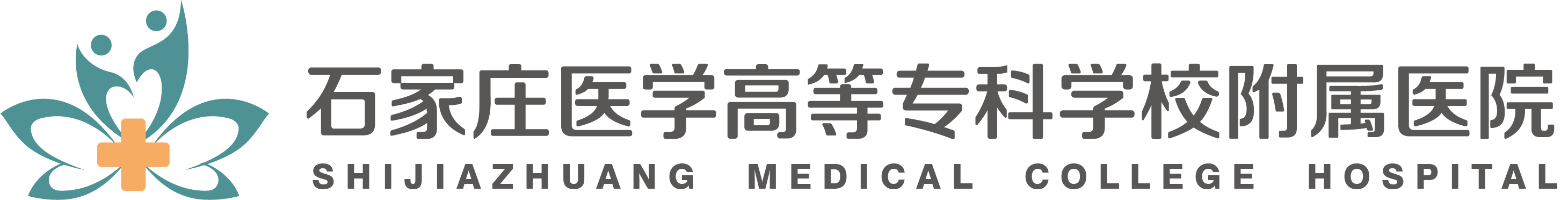 编码[YZFY/BD/HQB-13-A/0]工服申请单工服名称申请科室（部门）申请时间主管部门：医教部 护理部 行政人事部主管部门：医教部 护理部 行政人事部申请人申请原因科室负责人签字（护士长/科主任）：年     月     日 科室负责人签字（护士长/科主任）：年     月     日 科室负责人签字（护士长/科主任）：年     月     日 科室负责人签字（护士长/科主任）：年     月     日 主管部门（医教部/护理部/行政人事部）负责人签字：年     月     日 主管部门（医教部/护理部/行政人事部）负责人签字：年     月     日 主管部门（医教部/护理部/行政人事部）负责人签字：年     月     日 主管部门（医教部/护理部/行政人事部）负责人签字：年     月     日 